Hand Washing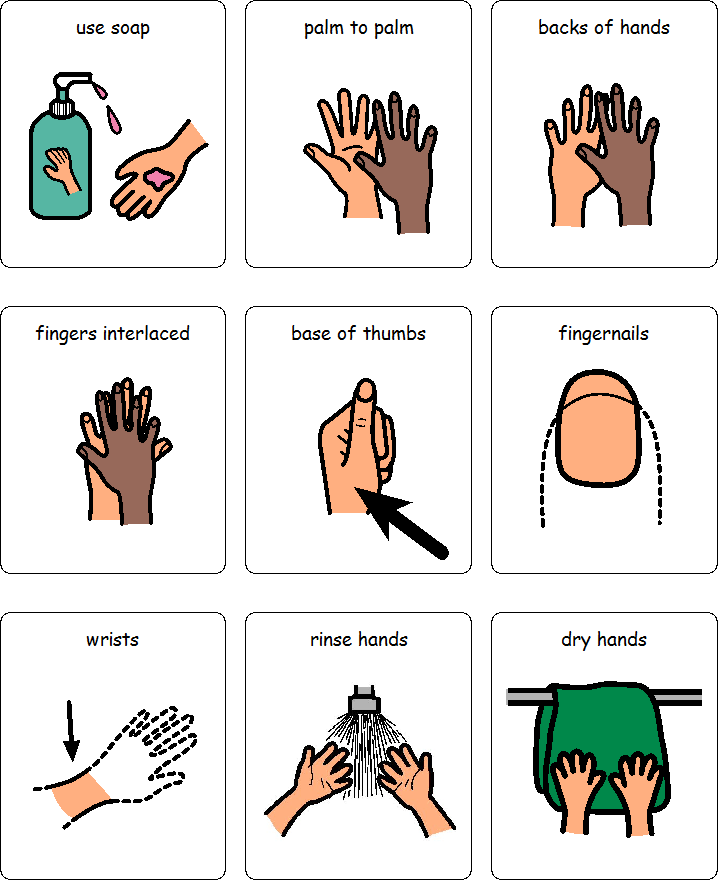 